                 FZ.2380.1.C.23.2023INFORMACJAO WYBORZE NAJKORZYSTNIEJSZEJ OFERTY	Na podstawie art. 253 ust. 2 ustawy Prawo zamówień publicznych (tekst jedn. Dz. U.              z 2022 r. poz. 1710 ze zm.) Zamawiający informuje, że w postępowaniu prowadzonym w trybie podstawowym bez negocjacji na DOSTAWĘ PAPIERU KSEROGRAFICZNEGO A4 (postępowanie nr 1/C/23)  jako najkorzystniejsza została wybrana oferta Wykonawcy: P.P.H.U. „TORIS-PAPIER” Arkadiusz Tokarewiczul. Przemysłowa 8B, 75-216 Koszalin z ceną ofertową brutto: 169.911,00 złUzasadnienie wyboru: Zgodnie z art. 239 ust. 1 ustawy w/w oferta jest najkorzystniejsza 
na podstawie kryteriów oceny ofert określonych w dokumentach zamówienia.Punktacja przyznana złożonym w postępowaniu ofertom:Sławomir Wilczewski                         (podpis na oryginale)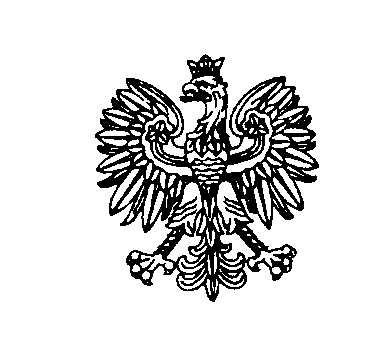 Białystok, dnia 31 stycznia 2023 rokuBiałystok, dnia 31 stycznia 2023 rokuBiałystok, dnia 31 stycznia 2023 rokuBiałystok, dnia 31 stycznia 2023 rokuBiałystok, dnia 31 stycznia 2023 roku                         ZastępcaKomendanta Wojewódzkiego Policji w Białymstoku                         ZastępcaKomendanta Wojewódzkiego Policji w Białymstoku                         ZastępcaKomendanta Wojewódzkiego Policji w BiałymstokuNr ofertyNazwa(firma)i adres WykonawcyCena ofertowa bruttoTermin dostawyRazem1Miranex Sp. z o.o.Sady, ul. Rolna 962-080 Tarnowo Podgórne214 830,00 zł / 47,45 pkt2 dni /20,00 pkt67,45 pkt2EKO BIURO Marcin Kiciński i Wspólnicy Sp. j.ul. Łopuszańska 36 bud. 4 lok. 402-220 Warszawa191 580,00 zł /53,21 pkt1 dzień / 40,00 pkt93,21 pkt3Jolimpex Justyna Kwirantul. Świętokrzyska 30 lok. 6300-049 Warszawa199 020,00 zł /51,22 pkt1 dzień /40 pkt91,22 pkt4PPHU „MARTEX” Marta Agnieszka Trochimczykul. Suwalska 11B19-300 Ełk195 207,00 zł / 52,22 pkt14 dni / 2,86 pkt55,08 pkt5P.P.H.U. „TORIS-PAPIER” Arkadiusz Tokarewiczul. Przemysłowa 8B75-216 Koszalin169 911,00 zł /60,00 pkt1 dzień / 40 pkt100,00 pkt6Lyreco Polska S.A.ul. Sokołowska 3305-806 Sokołów194 463,00 zł/52,42 pkt1 dzień /40 pkt92,42 pkt7Paper Wolf Adam Wilczewskiul. Rydygiera 17/1601-793 Warszawa191 487,00 zł/53,24 pkt4 dni /10,00 pkt63,24 pkt8BEST-ART s.c. Marlena Przygoda, Krzysztof Przygodaul. Smugowa 23a03-032 Warszawa180 048,00 zł/56,62 pkt1 dzień /40 pkt96,62 pkt9ENTEREO Sp. z o.o.ul. Ryżowa 8705-816 Opacz Kolonia180 606,00 zł/56,45 pkt7 dni /5,71 pkt62,16 pkt10MAPEN Sp. J. Paweł Oksieńczuk, Mariusz Jóźwikul. Rzemieślnicza 31/115-773 Białystok171 492,00 zł/59,45 pkt3 dni /13,33 pkt72,78 pkt11Grafix K. Olszewska-Piotrowska, M. Tyrała Sp. J.ul. Bitwy Białostockiej 2A15-103 Białystok175 212,00 zł/58,18 pkt3 dni /13,33 pkt71,52 pkt12MULTICOM Mateusz Botkiewiczul. Mszczonowska 1405-830 Nadarzyn204 600,00 zł/49,83 pkt1 dzień /40 pkt89,83 pkt